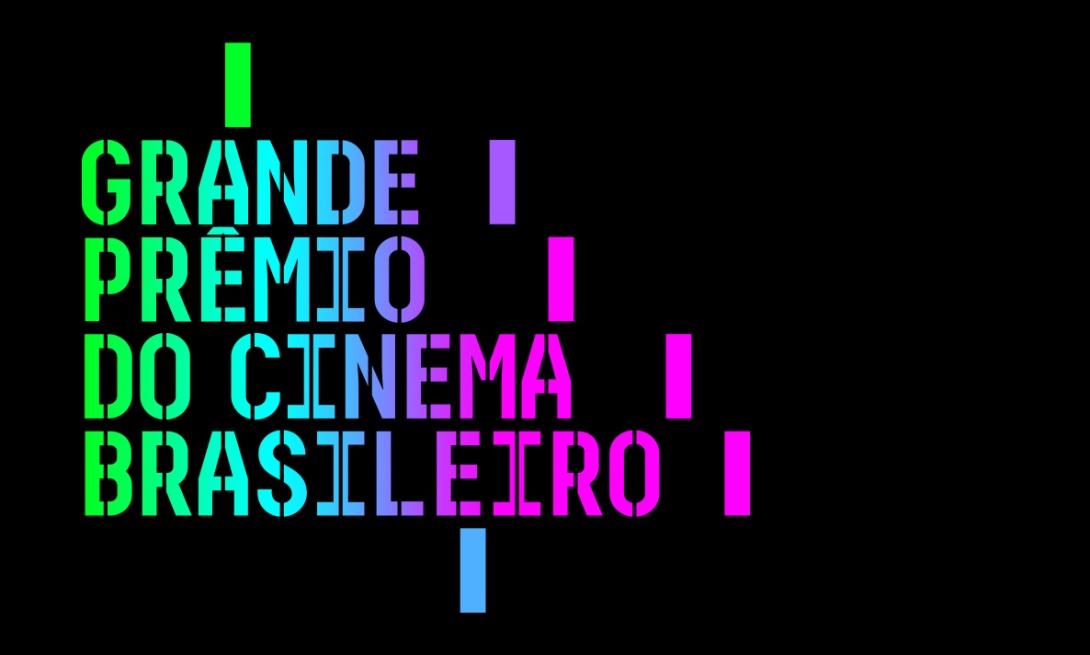 Programação Mostra Filmes Finalistas do Grande Prêmio do Cinema Brasileiro 2019Circuito SpcineSPCINE ROBERTO SANTOS18/07 – Quinta-feira17h00 Benzinho19h00 A Forma da Água19/07 – Sexta-feira17h00 Todos os Paulos do Mundo19h00 Chacrinha: O Velho Guerreiro20/07 – Sábado17h00 O Grande Circo Místico19h00 Eu, Tonya21/07 – Domingo17h00 As Herdeiras19h00 Uma Noite de 12 Anos23/07 – Terça-feira17h00 A Voz do Silêncio19h00 The Square – A Arte da Discórdia25/07 – Quinta-feira17h00 A Noiva do Deserto19h00 O Processo26/07 – Sexta-feira17h00 Alguém Como Eu19h00 Infiltrado na Klan28/07 – Domingo17h00 Benzinho19h00 Bohemian Rhapsody30/07 – Terça-feira17h00 A Luta do Século19h00 O Paciente: O Caso Tancredo Neves01/08 – Quinta-feira17h00 Ex-Pajé19h00 Três Anúncios para um Crime02/08 – Sexta-feira17h00 My Name Is Now, Elza Soares19h00 Me Chame Pelo Seu Nome03/08 – Sábado17h00 A Noiva do Deserto19h00 Chacrinha: O Velho Guerreiro04/08 – Domingo17h00 A Voz do Silêncio19h00 A Forma da Água06/08 – Terça-feira17h00 O Grande Circo Místico19h00 Alguém Como Eu07/08 – Quarta-feira15h00 My Name Is Now, Elza Soares17h00 Cachorros19h00 Eu, Tonya08/08 – Quinta-feira17h00 Todos os Paulos do Mundo19h00 The Square – A Arte da Discórdia09/08 – Sexta-feira17h00 Ex-Pajé19h00 Bohemian Rhapsody10/08 – Sábado17h00 Três Anúncios para um Crime19h10 Infiltrado na Klan11/08 – Domingo17h00 O Paciente: O Caso Tancredo Neves19h00 Me Chame Pelo Seu Nome13/08 – Terça-feira17h00 Cachorros19h00 O Processo14/08 – Quarta-feira15h00 A Luta do Século17h00 As Herdeiras19h00 Uma Noite de 12 AnosSPCINE OLIDO01/08 – Quinta-feira15h00 Cachorros17h00 As Herdeiras19h00 Chacrinha: O Velho Guerreiro02/08 – Sexta-feira15h00 My Name Is Now, Elza Soares17h00 A Forma da Água19h20 Me Chame Pelo Seu Nome03/08 – Sábado15h00 A Voz do Silêncio17h00 O Paciente: O Caso Tancredo Neves19h00 Bohemian Rhapsody04/08 – Domingo14h00 Três Anúncios para um Crime16h10 Benzinho18h10 Infiltrado na Klan06/08 – Terça-feira15h00 A Luta do Século17h00 Eu, Tonya19h15 O Grande Circo Místico07/08 – Quarta-feira15h00 Todos os Paulos do Mundo17h00 A Noiva do Deserto19h00 The Square – A Arte da Discórdia08/08 – Quinta-feira15h00 Ex-Pajé17h00 Uma Noite de 12 Anos19h20 Três Anúncios para um Crime09/08 – Sexta-feira15h00 Cachorros17h00 A Voz do Silêncio19h00 Bohemian Rhapsody10/08 – Sábado15h00 Chacrinha: O Velho Guerreiro17h10 A Forma da Água19h30 Me Chame Pelo Seu Nome11/08 – Domingo13h45 O Grande Circo Místico 15h45 Eu, Tonya18h00 The Square – A Arte da Discórdia13/08 – Terça-feira15h00 Alguém Como Eu17h00 Benzinho19h00 O Processo14/08 – Quarta-feira15h00 As Herdeiras17h00 O Paciente: O Caso Tancredo Neves19h00 Infiltrado na KlanSPCINE CIDADE TIRADENTES01/08 – Quinta-feira16h30 Chacrinha: O Velho Guerreiro02/08 – Sexta-feira16h30 O Grande Circo Místico03/08 – Sábado16h30 Benzinho04/08 – Domingo16h30 A Voz do Silêncio07/08 – Quarta-feira16h30 O Paciente: O Caso Tancredo Neves08/08 – Quinta-feira17h00 A Luta do Século09/08 – Sexta-feira17h00 Todos os Paulos do Mundo10/08 – Sábado16h20 O Processo11/08 – Domingo17h00 My Name Is Now, Elza Soares14/08 – Quarta-feira17h00 Ex-PajéSPCINE ARICANDUVASPCINE JAÇANÃSPCINE JAMBEIROSPCINE PARQUE VEREDASSPCINE QUINTA DO SOLSPCINE VILA ATLÂNTICA01/08 – Quinta-feira17h00 My Name Is Now, Elza Soares04/08 – Domingo15h50 Chacrinha: O Velho Guerreiro07/08 – Quarta-feira17h00 A Luta do Século08/08 – Quinta-feira17h00 Ex-Pajé11/08 – Domingo16h00 Benzinho14/08 – Quarta-feira17h00 O Paciente: O Caso Tancredo NevesSPCINE BUTANTÃSPCINE CAMINHO DO MARSPCINE FEITIÇO DA VILASPCINE MENINOSSPCINE PERUSSPCINE TRÊS LAGOSSPCINE VILA DO SOL01/08 – Quinta-feira16h55 Todos os Paulos do Mundo04/08 – Domingo16h00 O Grande Circo Místico07/08 – Quarta-feira17h00 My Name Is Now, Elza Soares08/08 – Quinta-feira17h00 A Voz do Silêncio11/08 – Domingo15h20 O Processo14/08 – Quarta-feira16h45 Chacrinha: O Velho GuerreiroMELHOR LONGA-METRAGEM FICÇÃOA VOZ DO SILÊNCIO de André Ristum. Produção: André Ristum por Sombumbo, Pablo Torrecillas e Rodrigo Castellar por TC Filmes. Sinopse: Sete pessoas conduzem suas vidas buscando aquilo que acreditam trazer satisfação pessoal. Mesmo com vidas distintas e distantes, elas se aproximam pela maneira como orientam suas existências. Classificação Indicativa: 16 anos. Duração: 1h 38mBENZINHO de Gustavo Pizzi. Produção: Tatiana Leite por Bubbles Project, Gustavo Pizzi por Baleia Filmes, Agustina Chiarino Voulminot e Fernando Epstein por Mutante Cine, Roberto Berliner e Rodrigo Letier por TvZero. Sinopse: Irene é uma mãe de família que precisa lidar com a partida prematura de seu filho mais velho, Fernando, que vai tentar a vida como jogador de handebol na Alemanha. Classificação Indicativa: 12 anos. Duração: 1h 38mCHACRINHA: O VELHO GUERREIRO de Andrucha Waddington. Produção: Angelo Salvetti, Cosimo Valerio, Altino Pavan por Media Bridge e Andrucha Waddington. Sinopse: A trajetória de José Abelardo Barbosa, o Chacrinha, desde o momento em que larga a faculdade de medicina para se aventurar em seu primeiro "bico" como locutor de rádio até se transformar no alter ego mais conhecido do Brasil. Classificação Indicativa: 12 anos. Duração: 1h 54mO GRANDE CIRCO MÍSTICO de Carlos Diegues. Produção: Renata Almeida Magalhães por Luz Mágica produções. Sinopse: A história de cinco gerações de uma mesma família circense, da inauguração do Grande Circo Místico em 1910 aos dias de hoje. Celavi, o mestre de cerimônias que nunca envelhece, mostra as aventuras e os amores dos Knieps, do apogeu à decadência. Classificação Indicativa: 16 anos. Duração: 1h 45mO PACIENTE: O CASO TANCREDO NEVES de Sergio Rezende. Produção: Mariza Leão por Morena Filmes. Sinopse: Os últimos dias da vida de Tancredo Neves, o primeiro presidente civil, eleito pelo colégio eleitoral no Congresso Nacional, depois da ditadura militar. Toda a expectativa da população brasileira e a doença de Tancredo, que depois de 39 dias de internação, morreu no dia 21 de abril de 1985, nunca sendo empossado. Classificação Indicativa: 10 anos. Duração: 1h 40mMELHOR LONGA-METRAGEM DOCUMENTÁRIOA LUTA DO SÉCULO de Sérgio Machado. Produção: Eliane Ferreira por Muiraquitã Filmes, Joana Mariani por Mar Filmes, Diana Gurgel por Ondina Filmes, Lázaro Ramos e Tânia Rocha por Lata Filmes. Sinopse: Um retrato sobre a maior rivalidade do boxe brasileiro e também do histórico de lutas dos boxeadores Luciano Todo Duro e Reginaldo Holyfield. Classificação Indicativa: 12 anos. Duração: 1h 18mEX PAJÉ de Luiz Bolognesi. Produção: Caio Gullane e Fabiano Gullane por Gullane e Laís Bodanzky e Luiz Bolognesi por Buriti Filmes. Sinopse: Um pajé passa a questionar sua fé depois de seu primeiro contato com os brancos, que alegam que sua religião é demoníaca. A missão evangelizadora comandada por um pastor intolerante é questionada quando a morte passa a rondar a aldeia e a sensibilidade do índio em relação aos espíritos da floresta se mostra indispensável. Classificação Indicativa: Livre. Duração: 1h 21mMY NAME IS NOW, ELZA SOARES de Elizabete Martins Campos. Produção: Elizabete Martins Campos e Tatiana Tonucci por IT Filmes, Comunicação e Entretenimento Ltda. Sinopse: Elza Soares diante do espelho, cara a cara, desafia o telespectador em uma saga que ultrapassa o tempo, espaço, perdas e sucessos. Classificação Indicativa: Livre. Duração: 1h 11mO PROCESSO de Maria Augusta Ramos. Produção: Maria Augusta Ramos por Nofoco Filmes. Sinopse: O documentário mostra a crise política que afeta o Brasil desde 2013 sem nenhum tipo de abordagem direta, como entrevistas ou intervenções. Acompanhe imagens das votações e discussões que determinaram a destituição da presidente Dilma Rousseff. Classificação Indicativa: Livre. Duração: 2h 20mTODOS OS PAULOS DO MUNDO de Gustavo Ribeiro e Rodrigo de Oliveira. Produção: Vania Catani por Bananeiras Filmes. Sinopse: Uma homenagem aos 60 anos de carreira do ator Paulo José, completados em 2017. Um compilado com diversas cenas marcantes da carreira de Paulo, narradas por depoimentos escritos por ele. Classificação Indicativa: 10 anos. Duração: 1h 28mMELHOR LONGA METRAGEM ESTRANGEIROA FORMA DA ÁGUA/The Shapeof Water (EUA), dirigido por Guillermo del Toro. Distribuição: Fox Filmes. Sinopse: Década de 60. Em meio aos grandes conflitos políticos e transformações sociais dos Estados Unidos da Guerra Fria, a muda Elisa, zeladora em um laboratório experimental secreto do governo, se encanta com uma criatura fantástica mantida presa e maltratada no local. Para executar um arriscado e apaixonado resgate, ela recorre ao melhor amigo Giles e à colega de turno Zelda, em uma aventura que pode custar muito mais do que o seu emprego. Classificação Indicativa: 16 anos. Duração: 2h 03mBOHEMIAN RHAPSODY/Bohemian Rhapsody EUA), dirigido por Bryan Singer. Distribuição: Fox Filmes. Sinopse: Freddie Mercury, Brian May, Roger Taylor e John Deacon formam a banda de rock Queen em 1970. Quando o estilo de vida agitado de Mercury começa a sair de controle, o grupo precisa encontrar uma forma de lidar com o sucesso e os excessos de seu líder. Classificação Indicativa: 14 anos. Duração: 2h 13mEU, TONYA/I' Tonya (EUA), dirigido por Craig Gillespie. Distribuição: Califórnia Filmes. Sinopse: Acompanhe a vida da ex-patinadora no gelo Tonya Harding. Durante a década de 1990, ela conseguiu superar sua infância pobre e emergir como campeã do Campeonato de Patinação no Gelo do Reino Unido e segunda colocada no campeonato mundial. Porém, ela ficou realmente conhecida quando seu marido, Jeff Gilloly, e dois ladrões tentaram incapacitar uma de suas concorrentes quebrando a perna dela durante as Olimpíadas de 1994. Classificação Indicativa: 14 anos. Duração: 2h 01mINFILTRADO NA KLAN/ Blackkklansman (EUA), dirigido por Spike Lee. Distribuição: Universal Pictures. Sinopse: Em 1978, Ron Stallworth, um policial negro do Colorado, consegue se infiltrar na Ku Klux Klan local. Ele se comunica com os outros membros do grupo por meio de telefonemas e cartas, e quando precisava estar fisicamente presente envia um outro policial branco em seu lugar. Depois de meses de investigação, Ron fica próximo do líder da seita, sendo responsável por sabotar uma série de linchamentos e outros crimes de ódio orquestrados pelos racistas. Classificação Indicativa: 14 anos. Duração: 2h 16mME CHAME PELO SEU NOME/ Call me by Your Name (EUA), dirigido por Luca Guadagnino. Distribuição: Sony Pictures. Sinopse: O jovem Elio está enfrentando outro verão preguiçoso na casa de seus pais na bela e lânguida paisagem italiana. Mas tudo muda com a chegada de Oliver, um acadêmico que veio ajudar a pesquisa de seu pai. Classificação Indicativa: 14 anos. Duração: 2h 12mNASCE UMA ESTRELA/A Star is Born (EUA), dirigido por Bradley Cooper. Distribuição: Warner Bros. Sinopse: Jackson Maine é um cantor no auge da fama. Um dia, após deixar uma apresentação, ele para em um bar para beber. É quando conhece Ally, uma insegura cantora que ganha a vida trabalhando em um restaurante. Jackson se encanta pela mulher e seu talento, decidindo acolhê-la e eles acabam se casando. Ao mesmo tempo em que Ally ascende ao estrelato, Jackson vive uma crise pessoal e profissional devido aos problemas com o álcool. Os momentos opostos acabam por minar o relacionamento amoroso dos dois. Classificação Indicativa: 16 anos. Duração: 2h 16mTHE SQUARE - ARTE DA DISCÓRDIA/The Square (Suécia, Alemanha, França, Dinamarca), dirigido por Ruben Östlund. Distribuição: Pandora Filmes. Sinopse: Um gerente de museu está usando de todas as armas possíveis para promover o sucesso de uma nova instalação e decide contratar uma empresa de relações públicas. Porém, isso acaba gerando consequências infelizes e um grande embaraço. Classificação Indicativa: 14 anos. Duração: 2h 32mTRÊS ANÚNCIOS PARA UM CRIME/ Three Bilboards Outside Missouri (EUA), dirigido por Martin McDonagh. Distribuição: Fox Filmes. Sinopse: Inconformada com a ineficácia da polícia em encontrar o culpado pelo brutal assassinato de sua filha, Mildred Hayes decide chamar atenção para o caso não solucionado alugando três outdoors em uma estrada raramente usada. A inesperada atitude repercute em toda a cidade e suas consequências afetam várias pessoas, especialmente a própria Mildred e o Delegado Willoughby, responsável pela investigação. Classificação Indicativa: 16 anos. Duração: 1h 56mMELHOR LONGA METRAGEM IBERO-AMÉRICANOA NOIVA DO DESERTO/La Novia Del Desierto (Argentina), dirigido por Cecilia Atán e Valeria Pivato. Distribuição: Imovision. Sinopse: Teresa tem 54 anos e trabalha como empregada doméstica em uma casa de família de Buenos Aires. Por décadas, ela encontrou refúgio em suas rotineiras tarefas. Quando a família coloca a casa à venda, a vida de Teresa começa a mudar drasticamente. Classificação Indicativa: 12 anos. Duração: 1h 25mALGUÉM COMO EU (Brasil, Portugal), dirigido por Leonel Vieira. Coprodução Brasileira: Caio Gullane e Fabiano Gullane por Gullane. Distribuição: Paris Filmes. Sinopse: Helena e Alex formam um casal que vive diferentes fases em seu relacionamento. Helena passa a imaginar como seria se Alex fosse mulher, mas sua obsessão pelo assunto começa a atrapalhar a relação. Classificação Indicativa: 14 anos. Duração: 1h 27mAS HERDEIRAS/ Las Herederas (Paraguai, Alemanha, Brasil, Uruguai, Noruega, França), dirigido por Marcelo Martinessi. Coprodução Brasileira: Julia Murat por Esquina Produções Artísticas. Distribuição: Imovision. Sinopse: Chela e Chiquita, herdeiras de famílias abastadas do Paraguai, vivem da venda de seus bens. Quando Chiquita acaba presa por dívidas, Chela começa a prestar serviço como motorista de senhoras ricas. Classificação Indicativa: 12 anos. Duração: 1h 38mCACHORROS/Los Perros (Chile), dirigido por Marcela Said. Distribuição: Imovision. Sinopse: Mariana é membro de uma importante família chilena mas, apesar dos privilégios, encontra-se inteiramente infeliz em sua própria casa. Sentindo-se desprezada pelo pai e pelo marido, ela encontra refúgio nos braços do seu professor de equitação Juan, acusado de diversos crimes durante a ditadura. A partir deste caso amoroso, o passado de sua família vem à tona. Classificação Indicativa: 14 anos. Duração: 1h 34m UMA NOITE DE 12 ANOS/La Noche de 12 Años (Argentina, Espanha, Uruguai), dirigido por Álvaro Brechner. Distribuição: Vitrine Filmes. Sinopse: José Mujica, Mauricio Rosencof e Eleuterio Fernández Huidobro são militantes dos Tupamaros, grupo que luta contra a ditadura militar local. Eles são presos em ações distintas e encarcerados junto a outros nove companheiros, de forma que não possam sequer falar um com o outro. Ao longo dos anos, o trio busca meios de sobreviver não só à tortura, mas também ao encarceramento que fez com que ficassem completamente alheios à sociedade, sem a menor ideia se um dia seriam soltos. Classificação Indicativa: 14 anos. Duração: 2h 03m.